BLACK HISTORY MONTHMOVIE MATINEE (FREE TO ATTEND)HIDDEN FIGURESTHURSDAY, FEBRUARY 23, 20172:00 – 4:00 P.M.(Check-in starts at 1:30 p.m.)MAYA CINEMA:   4085 Century Blvd, Pittsburg, CA  94565MUST REGISTER ONLINE:http://www.losmedanos.edu/blackhistory/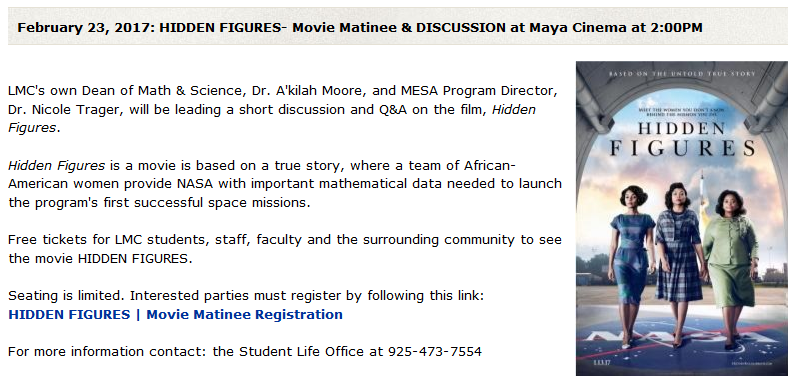 